North Carolina Extension Association of Family & Consumer Sciences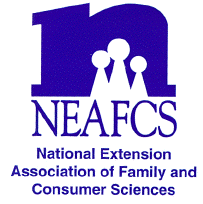 The Professional Association of North Carolina Cooperative Extension Family and Consumer EducatorsADA B. DALLA-POZZA PROFESSIONAL DEVELOPMENT ENDOWMENT AWARD APPLICATIONNOTE: Application should be typed, double-spaced, up to three pages in length, with all pages numbered consecutively. SUBMIT APPLICATION USING THE EXTENSION AWARDS APPLICATION PROCESS EACH YEAR.PLEASE PRINT OR TYPEPersonal Information: Name   __________________________________________       Current Position ______________________________Office Address _______________________________________________ County____________________________City__________________________________________ State __________   Zip _______________________Office Telephone______________________________ Home Telephone_______________________________Years of NCEAFCS membership ____________________Years of NEAFCS membership ________________Date: __________________________ Signature _________________________________________________ApplicantI have reviewed this application and supplemental information and certify to it and the application or plan.Date:  __________________________ Signature _________________________________________________Immediate Supervisor On separate page(s) include the following:Overview of Extension Accomplishments (within the past three years)Involvement in NCEAFCS and other professional associationsFuture Plans for Professional Development Professional development experience planned for use of this award Due to District Vice President of Awards and Recognition